   ТОМСКАЯ ОБЛАСТЬМОЛЧАНОВСКИЙ РАЙОНСОВЕТ МОГОЧИНСКОГО СЕЛЬСКОГО ПОСЕЛЕНИЯРЕШЕНИЕ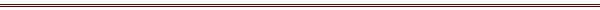 от 23 марта 2020г.  		                			                      	    № 87О соглашении о взаимодействии между прокуратурой Молчановского района Томской области и Советом Могочинского сельского поселенияВ целях закрепления сложившихся форм сотрудничества между прокуратурой Молчановского района и Советом Могочинского сельского поселения в сфере обеспечения соответствия муниципальных правовых актов Совета Могочинского сельского поселения Конституции Российской Федерации, федеральным конституционным законам, федеральным законам и иным нормативным правовым актам Российской Федерации, а также осуществления совместных действий, направленных на обеспечение единства правового пространства на всей территории Российской Федерации Совет Могочинского сельского поселенияРЕШИЛ:Заключить с прокуратурой Молчановского района Томской области соглашение о взаимодействии, согласно приложению к настоящему решению.Настоящее решение вступает в силу в день его подписания.Председатель Совета Могочинского сельского поселения,Глава Могочинского сельского поселения		     	        А.В. ДетлуковаПриложение к решению Совета Могочинского сельского поселения Томской области№ 87от 23 марта 2020 г.Соглашение о взаимодействии между прокуратурой Молчановского района Томской области и Совета Могочинского сельского поселенияс. Молчаново						«23 » марта 2020 годаПрокуратура Молчановского района Томской области (далее по тексту – Прокуратура) в лице прокурора Молчановского района, действующего на основании Федерального закона «О прокуратуре Российской Федерации», и Совет Могочинского сельского поселения (далее – Совет), в лице руководителя Председателя Совета Могочинского сельского поселения, действующего на основании Устава Могочинского сельского поселения и Регламента Совета Могочинского сельского поселения, в целях закрепления сложившихся форм сотрудничества Прокуратуры, в сфере обеспечения соответствия муниципальных нормативных правовых актов Совета Могочинского сельского поселения Конституции Российской Федерации, федеральным конституционным законам, федеральным законам и иным нормативным правовым актам Российской Федерации, а также осуществления совместных действий, направленных на обеспечение единства правового пространства на всей территории Российской Федерации, на основании решения Совета Могочинского сельского поселения № 87 от 23.03.2020 г. заключили настоящее Соглашение о нижеследующем.1. Предмет Соглашения	Настоящее Соглашение направлено на обеспечение взаимодействия Прокуратуры и Совета, определяет содержание, сроки, формы взаимодействия и обмена информацией между Прокуратурой и  Совета Могочинского сельского поселения в сфере обеспечения соответствия нормативных правовых актов Конституции Российской Федерации, федеральному законодательству и законодательству Томской области.2. Порядок взаимодействия, формы и сроки проведения совместных мероприятий2.1.	Взаимодействие между Прокуратурой и Советом заключается в своевременном оперативном обмене актуальной, полной и достоверной информацией, формирующейся у сторон в связи с исполнением каждой из них собственных полномочий, задач и функций, в целях соблюдения Конституции Российской Федерации, федерального законодательства и законодательства Томской области, муниципальных правовых актов Совета и реализуется в форме проведения комплекса совместных мероприятий, на основе взаимного сотрудничества.2.2.		Передача конфиденциальной информации осуществляется в соответствии с действующим законодательством Российской Федерации.2.3.		Совет:	2.3.1.	Направляет в Прокуратуру план правотворческой работы Совета в 5-тидневный срок с момента его утверждения.	2.3.2. 	Извещает Прокуратуру о дате назначаемых (организуемых) заседаний постоянных комиссий Совета, депутатских слушаний, рабочих групп не позднее чем за 10 дней до их начала.	2.3.3. 	Извещает Прокуратуру о дате, месте и времени заседания Совета и направляет повестку заседания, не позднее чем за 10 дней до даты назначенного заседания.	2.3.4. 	Обеспечивает представление в Прокуратуру для проведения юридической и антикоррупционной экспертизы проектов нормативных правовых актов. Проекты нормативных правовых актов Совета представляются в Прокуратуру в электронном виде на адрес: molchanovo@proc.tomsk.gov.ru (с пометко	й в теме сообщения «Проект НПА Совет») с прилагаемыми к проектам документами (при их наличии: пояснительной запиской инициатора проекта; заключением финансового органа (финансово-экономическим обоснованием, в случае если принятие нормативного правового акта повлечёт расходование бюджетных средств), заключением контрольно-счётного органа и юридическим заключением (при наличии), антикоррупционным заключением, другими документами, имеющими отношение к проекту (при наличии). При направлении проектов нормативных правовых актов о внесении изменений в ранее принятые нормативные правовые акты вместе с проектом направлять изменяемый им правовой акт. На бумажном носителе предоставляется сопроводительное письмо, за подписью лица, в чьи полномочия входит принятие нормативного правового акта с приложением проекта и сопроводительной к нему документацией.	2.3.5. Направляет принятые нормативные правовые акты Совета в Прокуратуру ежемесячно до 3 числа числу месяца и реестр принятых, за отчетный период, нормативных правовых актов, в том числе в электронном виде.	2.3.6. Направляет копии протоколов заседаний Совета не позднее 10 дней после их проведения.	2.3.7. Рассматривает поступившие из прокуратуры предложения по совершенствованию муниципальной нормативной правовой базы (проекты, модельные акты, информационные письма) и информирует прокуратуру о результатах рассмотрения в письменном виде не позднее месяца со дня их получения. 	2.3.8. При получении отрицательного заключения прокуратуры на проект нормативного правового акта незамедлительно рассматривает его. В случае согласия с высказанными прокуратурой замечаниями устраняет их и направляет доработанный проект в прокуратуру. В случае несогласия с высказанными замечаниями информирует об этом прокуратуру в письменном виде с указанием мотивов принятого решения, в срок не позднее 30 календарных дней с даты получения заключения. 2.4.	 Прокуратура:	2.4.1. Вносит предложения в планы работы Совета.	2.4.2. Участвует в заседаниях постоянных комиссий, депутатских слушаниях, заседаниях Совета.	2.4.3. Проводит проверку законности проектов нормативных правовых актов Совета, в том числе на предмет коррупциогенности.	2.4.4. Вносит на рассмотрение в Совет проекты нормативных правовых актов в качестве правотворческой инициативы, в соответствии с установленными требованиями.	2.4.5. При выявлении несоответствия проектов нормативных правовых актов Конституции Российской Федерации, федеральному законодательству, законодательству Томской области, а также коррупциогенных факторов направляет информацию в течение 10 рабочих дней с момента получения проекта нормативного правового акта (с приложениями).	2.4.6. Информирует о выявленных коррупциогенных факторах в правовых актах органов местного самоуправления, в том числе не относящихся к категории актов, установленных частью 2 статьи 3 Федерального закона от 17 июля 2009 года № 172-ФЗ «Об антикоррупционной экспертизе нормативных правовых актов и проектов нормативных правовых актов и проектов нормативных правовых актов».	2.4.7. Информирует Совет по итогам полугодия и года о состоянии взаимодействия в правотворческой деятельности:	-	о результатах проведения юридических экспертиз нормативных правовых актов на предмет их соответствия нормам действующего законодательства и выявления коррупциогенных факторов, пробелов, противоречий, дублирования в правовом регулировании;	-	о результатах анализа нормотворческой деятельности Совета и правотворческой инициативы Прокуратуры;	-	о результатах и эффективности актов прокурорского реагирования, принятых в отношении нормативных правовых актов Совета.	3. Заключительные положения	3.1. Настоящее Соглашение заключается сроком на 1 (один) год и вступает в силу со дня его подписания сторонами.	3.2. Дополнения и изменения, принимаемые по предложениям Сторон, оформляются в письменной форме и становятся его неотъемлемой частью с даты их подписания Сторонами.	3.3. Соглашение может быть расторгнуто по инициативе любой из Сторон, при этом одна Сторона должна письменно уведомить другую Сторону не менее чем за 1 (один) месяц до предполагаемой даты прекращения действия Соглашения.		3.4. Если по истечении срока действия Соглашения ни одна из Сторон не выразила желание прекратить взаимодействие, Соглашение считается пролонгированным на 1 (один) год.	3.5. Настоящее Соглашение составлено в двух экземплярах, имеющих равную юридическую силу и обязательных для исполнения сторонами.Председатель Совета Могочинского сельского поселения_________________ А.В. ДетлуковаПрокурор Молчановского района_________________ А.Л. Сенчуков